ПРОЕКТ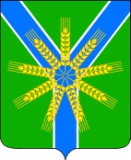 П О С Т А Н О В Л Е Н И ЕАДМИНИСТРАЦИИ  БРАТСКОГО СЕЛЬСКОГОПОСЕЛЕНИЯ  УСТЬ-ЛАБИНСКОГО РАЙОНАот__________________     		                                 №___________хутор БратскийО комиссии по соблюдению требований к служебному поведениюмуниципальных служащих администрацииБратского сельского поселения Устъ-Лабинского района и урегулированию конфликта интересовВ соответствии с Федеральным законом от 25 декабря . № 273-ФЗ «О противодействии коррупции», руководствуясь Указом Президента Российской Федерации от 01 июля 2010 года № 821 «О комиссиях по соблюдению требований к служебному поведению федеральных государственных служащих и урегулированию конфликта интересов», в целях обеспечения условий для добросовестного и эффективного исполнения муниципальными служащими администрации Братского сельского поселения Усть-Лабинского района должностных обязанностей, соблюдения правил служебного поведения, регулирования конфликта интересов п о с т а н о в л я ю:1.Признать утратившим силу постановление администрации Братского сельского поселения Усть-Лабинского района от 09 сентября 2010 года № 63 «О комиссии по соблюдению требований к служебному поведению муниципальных служащих администрации Братского сельского поселения Устъ-Лабинского района и урегулированию конфликта интересов».2. Признать утратившим силу постановление администрации Братского сельского поселения Усть-Лабинского района от 21 марта 2012 года № 44 «О внесение изменений в постановление администрации Братского сельского поселения Усть-Лабинского района от 09 сентября 2010 года № 63 « О комиссии по соблюдению требований к служебному поведению муниципальных служащих администрации Братского сельского поселения Устъ-Лабинского района и урегулированию конфликта интересов».3. Признать утратившим силу постановление администрации Братского сельского поселения Усть-Лабинского района от 02 июня 2014 года № 42 «О внесение изменений в постановление администрации Братского сельского поселения Усть-Лабинского района от 10 сентября 2010 года № 69 « О комиссии по соблюдению требований к служебному поведению муниципальных служащих администрации Братского сельского поселения Устъ-Лабинского района и урегулированию конфликта интересов».4 . Создать комиссию по соблюдению требований к служебному поведению
муниципальных    служащих    администрации    Братского    сельского поселения Усть-Лабинского района и урегулированию конфликта интересов и утвердить ее состав согласно приложению № 1.2. Утвердить  Положение   о   комиссии   по   соблюдению  требований   к
служебном)      поведению      муниципальных      служащих      администрации
Братского     сельского     поселения     Усть-Лабинского     района     и урегулированию конфликта интересов согласно приложению № 2.5.	Ведущему     специалисту     общего     отдела	администрации Братского сельского поселения Усть-Лабинского района (Степаненко) в срок до 1 октября 2014 года довести настоящее постановление до сведения всех муниципальных    служащих    администрации    Братского    сельского поселения Усть-Лабинского района.6.Общему отделу администрации Братского сельского поселения Усть-Лабинского района (Степаненко) опубликовать настоящее постановление в районной газете «Сельская новь».7.	Контроль за выполнением  настоящего  постановления возложить на главу Братского сельского поселения Усть-Лабинского района Г.М.Павлову8.	Настоящее постановление вступает в силу со дня его подписания.Глава Братского сельского поселения Усть-Лабинского района		Г.М.ПавловаПРИЛОЖЕНИЕ № 1 к постановлению администрации Братского сельского поседения Усть-Лабинского районаот «       » ______ 200____г № ____СОСТАВкомиссии по соблюдению требований к служебному поведению муниципальных служащих администрации Братского сельскогопоселения Усть-Лабинского района и урегулированию конфликта интересовКорниенко Виктория Викторовнаначальник       финансового       отделаадминистрации	Братскогосельского      поселения      Усть-  Лабинского района» председатель комиссииСтепаненко Елена Михайловна- ведущий специалист общего отдела администрации: Братского сельского поселения Усть-Лабинского района, заместитель председателя комиссийЮхненко Светлана Ивановна- специалист 2 категории общего отдела администрации Братского сельского поселения Усть-Лабинского района, секретарь комиссииЧлены комиссии:Шалимова Лидия Николаевна  -  специалист 2  категории  финансового отдела администрации Братского сельскогопоселения Усть-Лабинского районаПредставитель (представители) научных организаций и образовательных учреждений среднего, высшего и дополнительного профессионального образования, деятельность которых связана с муниципальной службой;представитель общественной организации ветеранов, созданной в администрации Братского сельского поселения Усть-Лабинского. района; представитель профсоюзной организации, действующей в установленном порядке в администрации Братского сельского поселения Усть-Лабинского района - по согласованию.Представитель органа (структурного подразделения), в котором муниципальный служащий, в отношении которого рассматривается вопрос о соблюдении требований к служебному поведению или об урегулировании конфликта интересов, замещает должность муниципальной службы.Ведущий специалист общегоотдела администрации Братскогосельского поселения Усть-Лабинского района 	Е.М.СтепаненкоПРИЛОЖЕНИЕ № 2 к постановлению администрации Братского сельского поселения Усть-Лабинского районаот ____________г. №___ПОЛОЖЕНИЕо комиссии по соблюдению требований к служебному поведению муниципальных служащих администрации Братского сельского поселения Усть-Лабинского района и урегулированию конфликта интересов1. Настоящим Положением определяется порядок формирования и
деятельности комиссии по соблюдению требований к служебному поведению муниципальных служащих администрации Братского сельского поселения Усть-Лабинского района и урегулированию конфликта интересов (далее - комиссия), образуемой в администрации Братского сельского поселения Усть-Лабинского района в соответствии с Федеральным законом от 25 декабря 2008 года № 273-ФЗ «О противодействии коррупции»;Федеральным законом от 02 марта 2007 года № 25-ФЗ «О муниципальной службе в Российской Федерации», Указом Президента Российской Федерации от 12 августа 2002 года № 885 «Об утверждении общих принципов поведения муниципальных служащих», Законом Краснодарского края от 8 июня 2007года № 1244-КЗ «О муниципальной службе в Краснодарском крае».2.   Комиссия  в   своей   деятельности   руководствуется   Конституцией Российской     Федерации,     федеральными     конституционными законами, федеральными    законами    и    иными    нормативными    правовыми актами Российской    Федерации    и    Краснодарского    края,    а    также    настоящим Положением3.	Основными задачами комиссии является содействие органам местного самоуправления:а)	в обеспечении соблюдения муниципальными служащими ограничений и запретов,   требований   о   предотвращении   или   урегулировании   конфликта интересов,    а    также    в    обеспечении    исполнения    ими    обязанностей, установленных Федеральным законом от 25 декабря . № 273-ФЗ «О противодействии   коррупции»,  другими  федеральными  законами   и  иными нормативными правовыми актами Российской Федерации и Краснодарского края (далее - требования к служебному поведению и (или) требования об урегулировании конфликта интересов);б)	в   осуществлении   в   администрации   Братского   сельского поселения Усть-Лабинского района мер по предупреждению коррупции.4.	Комиссия рассматривает вопросы, связанные с соблюдением требований к служебному поведению и (или) требований об урегулировании конфликта интересов, в отношении муниципальных служащих, замещающих должности муниципальной    службы    в    администрации    Братского    сельского поселения Усть-Лабинского района.5. В состав комиссии входят председатель комиссии, его заместитель, назначаемые главой администрации Братского сельского поселения Усть-Лабинского района из числа членов комиссии, замещающих должности: муниципальной службы в администрации Братского сельского поселения Усть-Лабинского района, секретарь и члены комиссии. Все члены комиссии при принятии решений обладают равными правами. В отсутствие председателя комиссии его обязанности исполняет заместитель председателя комиссии.8.	В состав комиссии входят;а)	начальник   финансового   отдела   администрации   Братского сельского   поселения   Усть-Лабинского   района   (председатель комиссии), специалист   общего   отдела   администрации   Братского   сельского поселения      Усть-Лабинского      района      (секретарь      комиссии),      иные муниципальные служащие, определяемые главой Братского сельского поселения Усть-Лабинского района;б)	представитель (представители) научных организаций и образовательных учреждений среднего,    высшего    и    дополнительного    профессионального образования, деятельность которых связана с муниципальной службой.9.	Глава Братского сельского поселения Усть-Лабинского района
может принять решение о включении в состав комиссии:а) представителя общественной организации ветеранов, созданной в администрации    Братского    сельского    поселения    Усть-Лабинского;б) представителя профсоюзной организации, действующей в установленном порядке в администрации Братского сельского поселения Усть-Лабинского района.Лица, указанные в подпункте «б» пункта 8 и в пункте 9 настоящего Положения,  включаются в состав  комиссии в установленном  порядке по согласованию с научными организациями и образовательными учреждениями среднего,   высшего   и  дополнительного   профессионального  образования,   с общественной     организацией     ветеранов,     созданной     в     администрации Братского сельского     поселения     Усть-Лабинского     района,     с профсоюзной    организацией,   действующей   в   установленном   порядке   в администрации    Братского    сельского   поселения    Усть-Лабинского
района, на основании запроса главы Братского сельского поселения
Усть-Лабинского района. Согласование осуществляется в 10-дневный срок со дня получения запроса.Число членов комиссии, не замещающих должности муниципальной службы   в   администрации   Братского   сельского   поселения   Усть-Лабинского, должно составлять не менее одной четверти от общего числа членов комиссии.Состав комиссии   формируется   таким   образом,   чтобы исключить возможность возникновения конфликта интересов, который мог бы повлиять на принимаемые комиссией решения.В заседаниях комиссии с правом совещательного голоса участвуют:а)    непосредственный    руководитель    муниципального    служащего,    в отношении   которого   комиссией   рассматривается   вопрос   о соблюдении требований к служебному поведению и (или) требований об урегулировании конфликта интересов, и определяемые председателем комиссии два муниципальных служащих, замещающих в администрации Братского сельского поселения Усть-Лабинского района должности муниципальной службы, аналогичные должности, замещаемой муниципальным служащим, в отношении которого комиссией рассматривается этот вопрос;б) другие муниципальные служащие, замещающие должности муниципальной службы в администрации Братского сельского поселения Усть-Лабинского района; специалисты, которые могут дать пояснения по вопросам муниципальной службы и вопросам, рассматриваемым комиссией; должностные лица других органов местного самоуправления; представители заинтересованных организаций; представитель муниципального служащего, в отношении которого комиссией рассматривается вопрос о соблюдении требований к служебному поведению и (или) требований об урегулировании конфликта интересов, - по решению председателя комиссии, принимаемому в каждом конкретном случае отдельно не менее чем за три дня до дня заседания комиссии на основании ходатайства муниципального служащего, в отношении которого комиссией рассматривается этот вопрос, или любого члена комиссии.Заседание комиссии считается правомочным, если на нем присутствует не менее двух третей от общего числа членов комиссии. Проведение заседаний с участием только членов комиссии, замещающих должности муниципальной службы   в   администрации   Братского сельского   поселения   Усть-Лабинского района, недопустимо.При возникновении прямой или косвенной личной заинтересованности члена   комиссии,   которая   может   привести   к   конфликту   интересов   при рассмотрении вопроса, включенного в повестку дня заседания комиссии, он
он обязан до начала заседания заявить об этом. В таком случае соответствующий член комиссии не принимает участия в рассмотрении указанного вопроса.Основаниями для проведения заседания комиссии являются:а) представление главой Братского сельского поселения Усть-Лабинского района в соответствии с пунктом 23 Положения о проверке достоверности и полноты сведений, представляемых гражданами, претендующими на замещение должностей муниципальной службы, и муниципальными служащими администрации Братского сельского поселения Усть-Лабинского района, и соблюдения муниципальными служащими требований к служебному поведению, утвержденного постановлением администрации Братского сельского поселения Усть-Лабинского района от 16 апреля 2010 года № 34 (с изменениями и дополнениями), материалов проверки, свидетельствующих:-	о    представлении   муниципальным   служащим   недостоверных   или неполных сведений, предусмотренных подпунктом «а» пункта 1 названного Положения;-	о несоблюдении муниципальным служащим требований к служебному поведению и (или) требований об урегулировании конфликта интересов;б)   обращение гражданина  замещавшего должность муниципальной службы, включенную в перечень, установленный нормативными правовыми актами Братского сельского поселения Усть-Лабинского района, в течение двух лет после увольнения с муниципальной службы в комиссию, о даче согласия  на заключение трудового договора в организации и (или) выполнение  в данной организации работы (оказание данной организации услуги) в течение месяца стоимостью более ста тысяч рублей на условиях гражданско-правового договора (гражданско-правовых договоров), если отдельные функции муниципального (административного) управления данной организацией входили в должностные (служебные) обязанности муниципального служащего;в) представление главы Братского сельского поселения Усть-Лабинского района или любого члена комиссии, касающееся обеспечения соблюдения муниципальным служащим требований к служебному поведению и (или) требований об урегулировании конфликта интересов либо осуществления в администрации Братского сельского поселения Усть-Лабинского района мер по предупреждению коррупции.г) представление руководителем муниципального органа материалов проверки, свидетельствующих о предоставлении муниципальным служащим недостоверных или неполных сведений, предусмотренных законодательством (пп. г) п. 16 Положения о комиссиях по соблюдению требований к служебному поведению федеральных государственных служащих и урегулированию конфликта интересов  утверждённого Указом Президента Российской Федерации от 01.07.2010 года № 821)17. Комиссия не рассматривает сообщения о преступлениях и административных правонарушениях, а также анонимные обращения, не проводит проверки по фактам нарушения служебной дисциплины.18. Председатель комиссии при поступлении к нему информации, содержащей основания для проведения заседания комиссии;а)	в 3-дневный срок назначает дату заседания комиссии. При этом дата заседания комиссии не может быть назначена позднее семи дней со дня поступления указанной информации;б)	организует ознакомление муниципального служащего,  в отношении
которого  комиссией  рассматривается  вопрос  о  соблюдении  требований  к служебному поведению и (или) требований об урегулировании конфликта интересов, его представителя, членов комиссии и других лиц, участвующих в заседании    комиссии,    с    информацией,    поступившей    в    администрацию Братского    сельского   поселения    Усть-Лабинского    района,    и   с результатами ее проверки;в)	рассматривает ходатайства о приглашении на заседание комиссии лиц, указанных в подпункте «б» пункта  13  настоящего Положения, принимает решение об их удовлетворении (об отказе в удовлетворении) и о рассмотрении об отказе  в   рассмотрении)  в  ходе  заседания  комиссии   дополнительных материалов.19.   Заседание   комиссии   проводится   в   присутствии   муниципальногослужащего,   в  отношении  которого рассматривается  вопрос  о  соблюдениитребований к служебному поведению и (или) требований об урегулировании конфликта  интересов.  При   наличии  письменной просьбы  муниципального служащего о рассмотрении указанного вопроса без его участия   заседание комиссии  проводится в его  отсутствие.  В  случае неявки муниципального служащего  или  его представителя  на заседание комиссии  при  отсутствии письменной просьбы муниципального служащего о рассмотрении указанного вопроса  без  его  участия  рассмотрение  вопроса  откладывается.  В   случае вторичной неявки муниципального служащего или его представителя без уважительных причин комиссия может принять решение о рассмотрении указанного вопроса в отсутствие муниципального служащего.На заседании комиссии заслушиваются пояснения муниципального служащего  (с  его согласия)  и  иных лиц,  рассматриваются  материалы  по существу  предъявляемых муниципальному  служащему претензий,  а также дополнительные материалы.Члены комиссии и лица, участвовавшие в ее заседании, не вправе разглашать сведения, ставшие им известными в ходе работы комиссии.22.	По   итогам   рассмотрения   вопроса,   указанного   в   абзаце   втором подпункта «а» пункта 16 настоящего Положения, комиссия принимает одно из следующих решений:а) установить, что сведения, представленные муниципальным служащим в соответствии с подпунктом «а» пункта 1 Положения о проверке достоверности и полноты сведений, представляемых гражданами, претендующими на замещение должностей муниципальной службы, муниципальными служащими администрации Братского сельского поселения Усть-Лабинского района, и соблюдения муниципальными служащими требований к служебному поведению, утвержденного постановлением администрации Братского сельского поселения Усть-Лабинского района от 16.04.2010 года № 34 (с изменениями и дополнениями), являются достоверными и полными;б) установить, что сведения, представленные муниципальным служащим в соответствии с подпунктом «а» пункта 1 Положения, названного в подпункте «а» настоящего пункта, являются недостоверными и (или) неполными. В этом случае комиссия рекомендует главе Братского сельского поселения Усть-Лабинского района применить к муниципальному служащему конкретную меру ответственности.23. По итогам рассмотрения вопроса, указанного в абзаце третьем подпункта «а» пункта 16 настоящего Положения, комиссия принимает одно из следующих решений:а)	установить, что муниципальный служащий соблюдал требования к служебному  поведению и  (или) требования об урегулировании  конфликта интересов;б)	установить, что муниципальный служащий не соблюдал требования к служебному поведению и  (или) требования об урегулировании конфликта интересов.   В  этом  случае  комиссия рекомендует  главе   Братского сельского    поселения    Усть-Лабинского   района   указать    муниципальному служащему    на    недопустимость    нарушения   требований    к    служебному поведению  (или) требований об урегулировании конфликта интересов либо применить к муниципальному служащему конкретную меру ответственности.24. По итогам рассмотрения вопроса, указанного в абзаце втором подпункта «б» пункта 16 настоящего Положения, комиссия принимает одно из следующих решений:а) дать гражданину согласие на замещение должности в коммерческой ил» некоммерческой организации либо на выполнение работы на условиях гражданско-правового договора в коммерческой или некоммерческой организации, если отдельные функции по муниципальному управлению этой организацией входили в его должностные (служебные) обязанности;б) отказать гражданину в замещении должности в коммерческой или некоммерческой   организации   либо   в   выполнении   работы  в условиях гражданско-правового    договора    в    коммерческой    или    некоммерческой организации, если отдельные функции по муниципальному управлению этой организацией   входили   в   его   должностные   (служебные)   обязанности,   и мотивировать свой отказ.25. По итогам рассмотрения вопроса, указанного в абзаце третьем подпункта «б» пункта 16 настоящего Положения, комиссия принимает одно из следующих решений:а)	признать,  что причина непредставления муниципальным служащим сведений о доходах, об имуществе и обязательствах имущественного характера своих супруги (супруга) и несовершеннолетних детей является объективной и уважительной;б)	признать, что причина непредставления муниципальным служащим сведений о доходах, об имуществе и обязательствах имущественного характера своих    супруги    (супруга)    и    несовершеннолетних    детей    не    является уважительной. В   этом   случае    комиссия   рекомендует   муниципальном служащему принять меры по представлению указанных сведений;в)	признать,  что причина непредставления муниципальным служащим сведений  о доходах, об имуществе и обязательствах имущественного характера своих супруги (супруга) и несовершеннолетних детей необъективна и является способом уклонения от представления указанных сведений. В этом случае комиссия  рекомендует главе Братского сельского  поселения  Усть- Лабинского района применить к муниципальному служащему конкретную меру ответственности.25.1.  По итогам рассмотрения вопроса, указанного в подпункте «г» пункта 16 настоящего Положения, комиссия принимает одно из следующих решений:а) признать, что сведения, представленные муниципальным служащим в соответствии с частью 1 статьи 3 Федерального закона «О контроле за соответствием расходов лиц, замещающих государственные должности, и иных лиц их доходам», являются достоверными и полными;б) признать, что сведения, представленные муниципальным служащим в соответствии с частью 1 статьи 3 Федерального закона «О контроле за соответствием расходов лиц, замещающих государственные должности, и иных лиц их доходам», являются недостоверными и (или) неполными. В этом случае комиссия рекомендует руководителю муниципального органа применить к муниципальному служащему конкретную меру ответственности и (или) направить материалы, полученные в результате осуществления контроля за расходами, в органы прокуратуры и (или) иные государственные органы в соответствии с их компетенцией.По итогам рассмотрения вопросов, предусмотренных подпунктами «а», «б» и «г»  пункта  16 настоящего Положения, при наличии к тому оснований комиссия может принять иное, чем предусмотрено пунктами 22 - 25  и 25.1 настоящего Положения. Основания и мотивы принятия такого решения должны быть отражены в протоколе заседания комиссии.По итогам рассмотрения вопроса, предусмотренного подпунктом  «в» пункта   16  настоящего  Положения,  комиссия  принимает  соответствующее решениеДля исполнения решений комиссии могут быть подготовлены проекты нормативных правовых актов администрации Братского сельского поселения Усть-Лабинского района, решений или поручений главы Братского сельского поселения Усть-Лабинского района, которые в установленном порядке представляются на рассмотрение главы. Братского сельского поселения Усть-Лабинского района.29. Решения комиссии по вопросам, указанным в пункте 16 настоящего Положения, принимаются тайным голосованием (если комиссия ее примет иное решение) простым большинством голосов присутствующих на заседании членов комиссии.30. Решения комиссии оформляются протоколами, которые подписывают члены комиссии, принимавшие участие в ее заседании. Решения комиссии, за исключением решения, принимаемого по итогам рассмотрения вопроса, указанного в абзаце втором подпункта «б» пункта 16 настоящего Положения, для главы Братского сельского поселения Усть-Лабинского района носят    рекомендательный    характер.    Решение,    принимаемое    по    итогам рассмотрения вопроса, указанного в абзаце втором подпункта «б» пункта 16 настоящего Положения, носит обязательный характер.31.	В протоколе заседания комиссии указываются:а)	дата заседания комиссии, фамилии, имена, отчества членов комиссии и других лиц, присутствующих на заседании;б)	формулировка каждого из рассматриваемых на заседании комиссии вопросов с указанием фамилии, имени, отчества, должности муниципального служащего, в отношении которого рассматривается вопрос о соблюдении требований к служебному поведению и (или) требований об урегулировании конфликта интересов;в)	предъявляемые к муниципальному служащему претензии, материалы, на которых они основываются;г)	содержание пояснений муниципального служащего и других лиц по существу предъявляемых претензий;д) фамилии, имена, отчества выступивших на заседании лиц и краткое изложение их выступлений;е) источник информации, содержащей основания для проведения заседания комиссии, дата поступления информации в администрацию Братского сельского поселения Усть-Лабинского района;ж) другие сведения;з) результаты голосования;и ) решение и обоснование его принятия.32.	Член комиссии, несогласный с ее решением, вправе в письменной форме изложить свое мнение, которое подлежит обязательному приобщению к протоколу   заседания   комиссии   и   с   которым   должен   быть   ознакомлен муниципальный служащий.33.	Копии  протокола заседания  комиссии  в  3-дневный  срок  со дня заседания направляются главе Братского сельского поселения Усть-
Лабинского района, полностью или в виде выписок из него муниципальному
служащему, а также по решению комиссии - иным заинтересованным лицам,34.	Глава Братского сельского поселения Усть-Лабинского района обязан рассмотреть протокол заседания комиссии и вправе учесть в пределах своей компетенции, содержащиеся в нем рекомендации при принятии решения о    применении    к    муниципальному    служащему    мер    ответственности, предусмотренных нормативными правовыми актами Российской Федерации, а также   по   иным   вопросам   организации   противодействия   коррупции.   О рассмотрении    рекомендаций    комиссии    и    принятом    решении    глава Братского сельского поселения Усть-Лабинского района в письменной форме уведомляет комиссию в месячный срок со дня поступления к нему протокола заседания комиссии. Решение главы Братского сельского поселения   Усть-Лабинского  района  оглашается   на  ближайшем  заседании комиссии и принимается к сведению без обсуждения.35.	В   случае   установления   комиссией   признаков   дисциплинарного проступка в действиях (бездействии) муниципального служащего информация об этом представляется главе Братского сельского поселения Усть-Лабинского района для решения вопроса о применении к муниципальному служащему мер ответственности, предусмотренных нормативными правовыми актами Российской Федерации.В случае установления комиссией факта совершения муниципальным
служащим действия (факта бездействия), содержащего признаки административного правонарушения или состава преступления, председатель комиссии обязан передать информацию о совершении указанного действия (бездействии) и подтверждающие  такой факт      документы      в правоприменительные органы  в  3-дневный  срок,  а при  необходимости  - немедленно.Копия протокола заседания комиссии или выписка из него приобщается к личному делу муниципального служащего, в отношении которого рассмотрен вопрос о соблюдении требований к служебному поведению и (или) требований об урегулировании конфликта интересов,38.	Организационно-техническое    и    документационное    обеспечение
деятельности комиссии, а также информирование членов комиссии о вопросах, включенных в повестку дня, о дате, времени и месте проведения заседания, ознакомление   членов    комиссии   с   материалами,    представляемыми  для обсуждения на заседании комиссии, осуществляются специалистом общего отдела       администрации   Братского   сельского   поселения   Усть-Лабинского кого района.39. Муниципальный служащий вправе обжаловать действие (бездействие) комиссии об принятом  решении в судебном порядке,  в соответствии с законодательством Российской ФедерацииВедущий специалист общегоотдела администрации Братского сельского поселения Усть-Лабинского района		Е.М.Степанеко